ОТЧЕТ                                                                                                                                                         о групповом  коррекционно-развивающем занятии №3 в рамках реализации проекта по социальной интеграции и профилактике для подростков  «Прорыв»                                          в  МБОУ Волошинская СОШСоциально-психологической службой МБОУ Волошинская СОШ  30.11.2021г с обучающимися   было проведено  групповое  коррекционно-развивающее занятии №3 в рамках реализации проекта по социальной интеграции и профилактике для подростков  «Прорыв»».Тема занятия: «Знакомство с понятиями «вандализм» и «вандалы». Ответственность за вандализм»Целью данного занятия являлось: - формирование навыков бережного отношения к объектам общественной собственности и чужому имуществу.Для достижения поставленной цели был выполнен ряд задач:  - развитие самосознания и способностей к самоанализу для предупреждения правонарушений на основе внутриличностных и поведенческих изменений;                                                                                                - стимулирование процесса личностного развития, реализация творческого личностного потенциала, достижение оптимального уровня жизнедеятельности;                                                                                                          - формирование и принятие позитивных жизненных целей, развитие мотивации к их достижению. Материалы и оборудование: кейсы задания на отдельных листах, кружки из  цветного  картона, листы обратной связи, ПК, презентация, проектор, выставка книг  правовой и патриотической тематики. Занятие проводилось  в просторном помещении школы, где участники могли свободно располагаться для выполнения упражнений. В занятии приняли участие обучающиеся  7- 10  классов  (10 человек, двое, состоящих на учете в ОПДН). В ходе мероприятия были использованы следующие упражнения: - упражнение – приветствие  «Цвет и характер»;                                                                             - упражнение  «Мы строили, строили…»;                                                                                                         -  групповая дискуссия «Создатели граффити – это вандалы или свободные художники?»;                                                                                                                                       - информационно  правовая часть  «Ответственность за вандализм»;                                                                                                                - упражнение на снятие эмоционального напряжения  «Настенные рисунки».В ходе мероприятия участники были активны и настроены на позитивное общение.Подведение итогов Рефлексия «Повод к размышлению»Над чем стоит задуматься уже сейчас?  В заключение  занятия социальный педагог и педагог-психолог ознакомили подростков с подборкой литературы по правовой и патриотической тематике.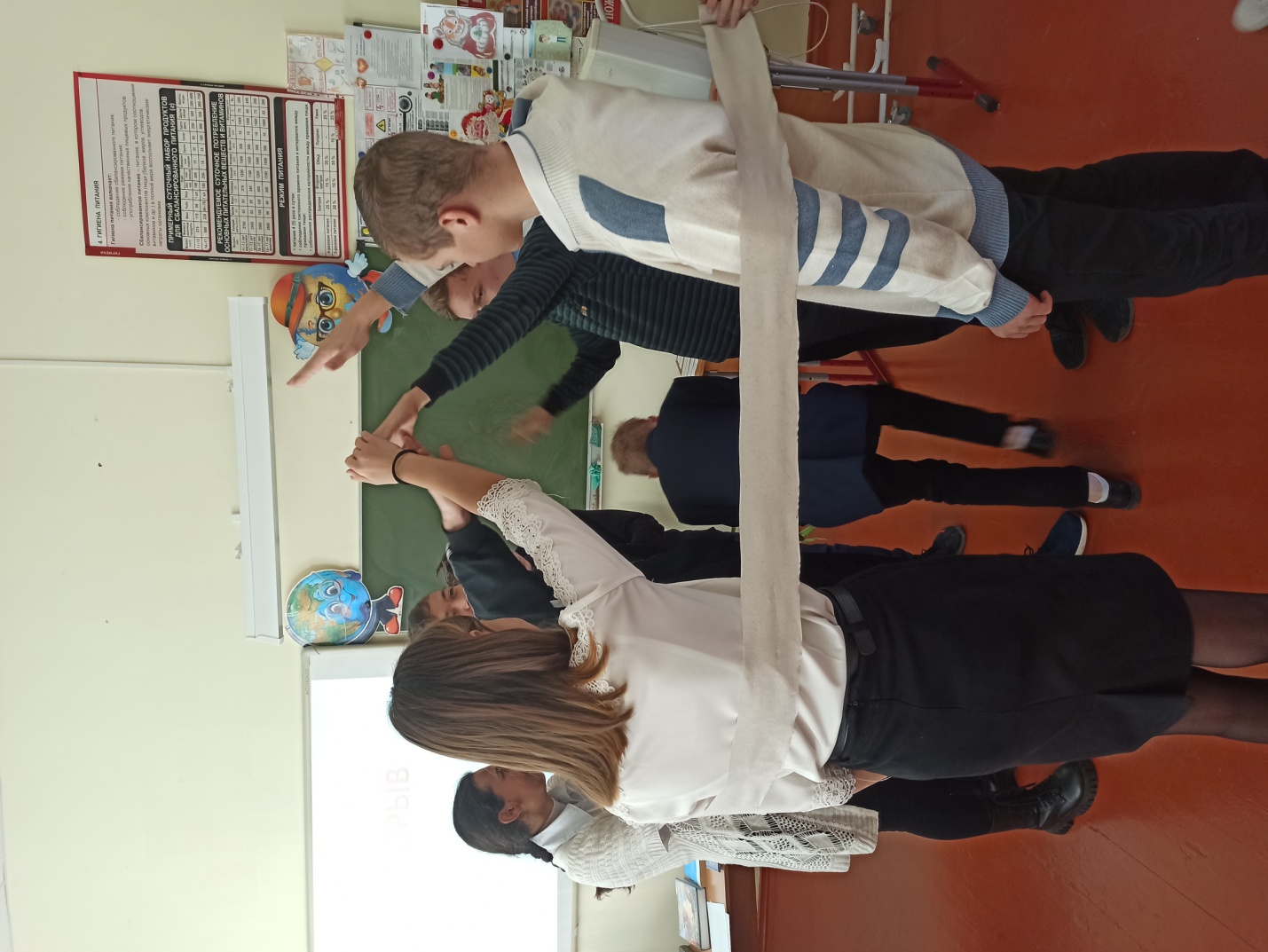 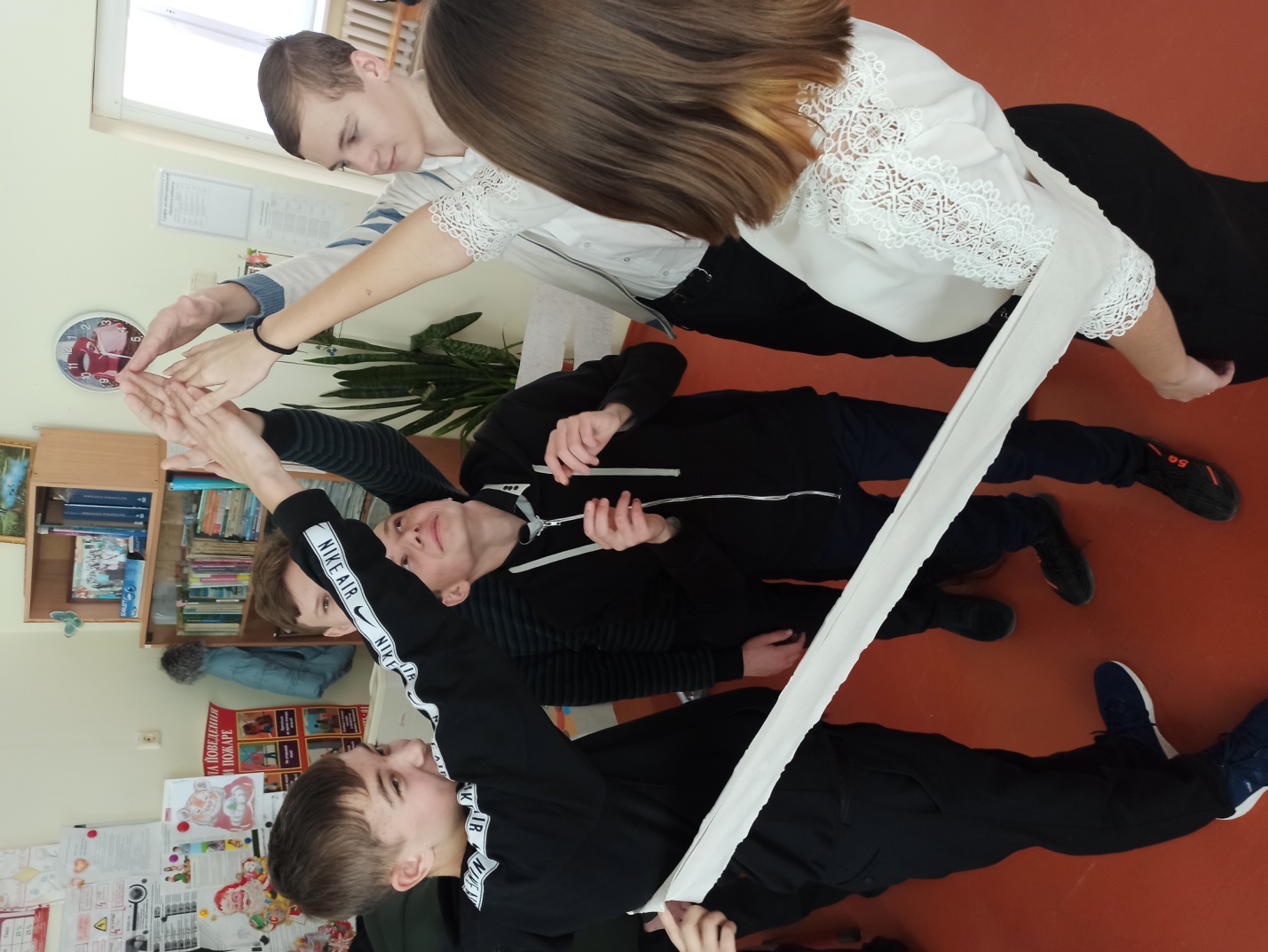 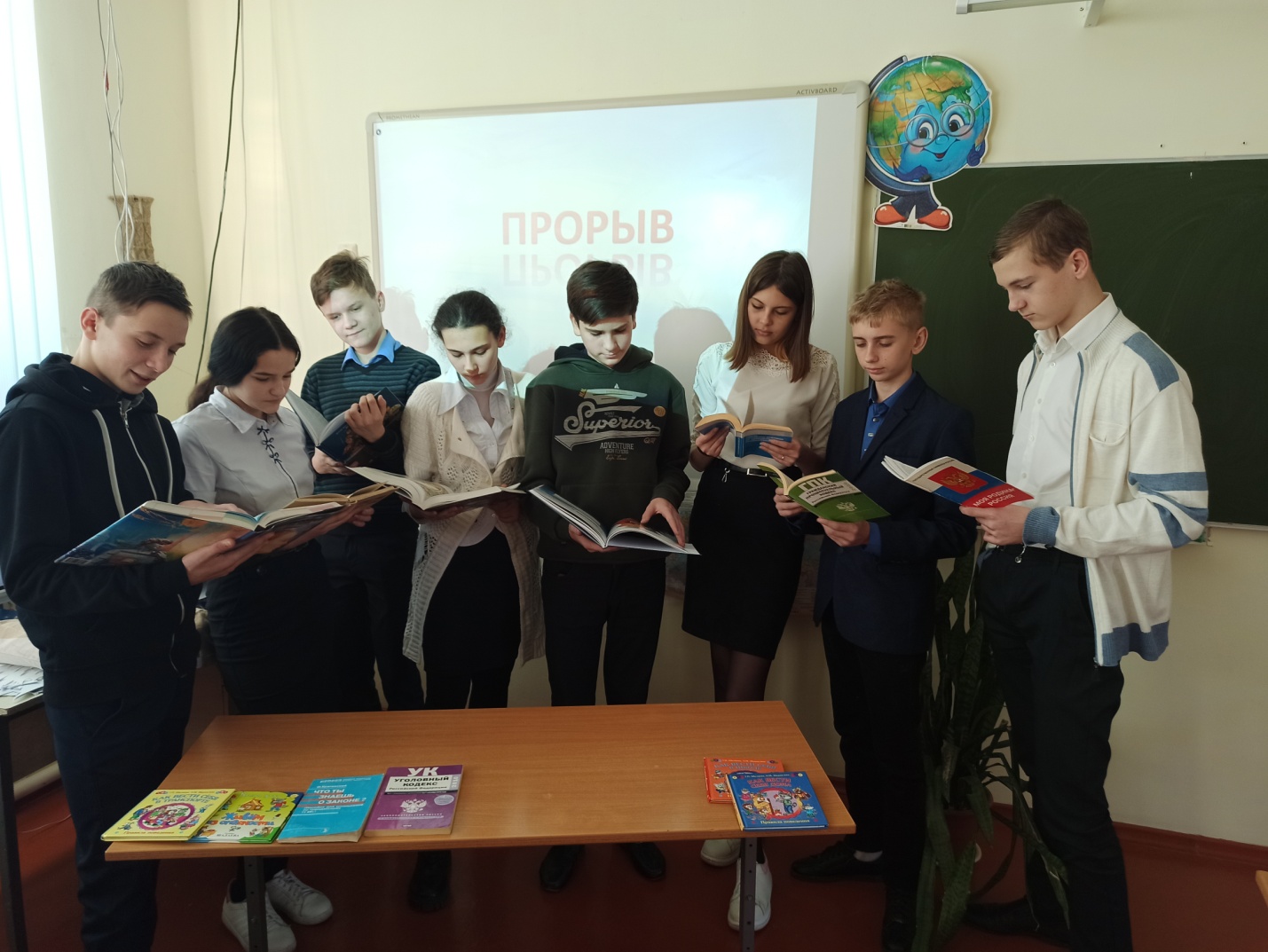 